ассигнований федерального бюджета, бюджетов субъектов Российской Федерации и местных бюджетов осуществляется в соответствии с международными договорами Российской Федерации, Федеральным законом и настоящим Положением.2.3В приеме в муниципальное бюджетное общеобразовательное учреждение «Новопетровская средняя общеобразовательная школа» может быть отказано только по причине отсутствия в ней свободных мест, за исключением случаев, предусмотренных частями 5 и 6 статьи 67 и статьей 88 Федерального закона. В случае отсутствия мест в муниципальном бюджетном общеобразовательном учреждении «Новопетровская средняя общеобразовательная школа» родители (законные представители) ребенка для решения вопроса о его устройстве в другую общеобразовательную организацию обращаются непосредственно в управление образования, молодежи и спорта администрации Свердловского района Орловской области (Часть 4 статьи 67 Федерального закона от 29 декабря 2012 г. № 273-ФЗ "Об образовании в Российской Федерации").2.4 Муниципальное бюджетное общеобразовательное учреждение «Новопетровская средняя общеобразовательная школа» размещает на своих информационных стендах и официальном сайте в информационно-телекоммуникационной сети Интернет, издаваемый не позднее 15 марта текущего года Постановление администрации Свердловского района Орловской области в течение 10 календарных дней с момента его издания.В первоочередном порядке предоставляются места в муниципальном бюджетном общеобразовательном учреждении «Новопетровская средняя общеобразовательная школа» детям, указанным в абзаце втором части 6 статьи 19 Федерального закона от 27 мая 1998 г. № 76-ФЗ "О статусе военнослужащих", по месту жительства их семей (Собрание законодательства Российской Федерации, 1998, №22, ст. 2331; 2013, №27, ст. 3477);детям, указанным в части 6 статьи 46 Федерального закона от 7 февраля 2011 г. № З-ФЗ "О полиции" (Собрание законодательства Российской Федерации, 2011, № 7, ст. 900; 2013, № 27, ст. 3477);детям сотрудников органов внутренних дел, не являющихся сотрудниками полиции (Часть 2 статьи 56 Федерального закона от 7 февраля 2011 г. № З-ФЗ "О полиции");детям, указанным в части 14 статьи 3 Федерального закона от 30 декабря 2012 г. № 283-ФЗ "О социальных гарантиях сотрудникам некоторых федеральных органов исполнительной власти и внесении изменений в законодательные акты Российской Федерации".2.6Проживающие в одной семье и имеющие общее место жительства дети имеют право преимущественного приема на обучение по образовательным программам начального общего образования если обучаются их братья и (или) сестры (Часть 3.1 статьи 67 Федерального закона от 29 декабря 2012 г. № 273-ФЗ "Об образовании в Российской Федерации).2.7Дети с ограниченными возможностями здоровья принимаются на обучение по адаптированной образовательной программе начального общего, основного общего и среднего общего образования только с согласия их родителей (законных представителей) и на основании рекомендаций психолого-медико-педагогической комиссии (Часть 3 статьи 55 Федерального закона от 29 декабря 2012 г. № 273-ФЗ "Об образовании в Российской Федерации").2.8Поступающие с ограниченными возможностями здоровья, достигшие возраста восемнадцати лет, принимаются на обучение по адаптированной образовательной программе только с согласия самих поступающих.2.9Прием в муниципальное бюджетное общеобразовательное учреждение «Новопетровская средняя общеобразовательная школа» осуществляется в течение всего учебного года при наличии свободных мест.2.10Прием детей на все уровни общего образования осуществляется по личному заявлению родителя (законного представителя) ребенка при предъявлении оригинала документа, удостоверяющего личность родителя (законного представителя), либо оригинала документа, удостоверяющего личность иностранного гражданина и лица без гражданства в Российской Федерации.2.11Заявление о приеме на обучение и документы для приема на обучение подаются одним из следующих способов:лично в общеобразовательную организацию;через операторов почтовой связи общего пользования заказным письмом с уведомлением о вручении;в электронной форме (документ на бумажном носителе, преобразованный в электронную форму путем сканирования или фотографирования с обеспечением машиночитаемого распознавания его реквизитов) посредством электронной почты общеобразовательной организации или электронной информационной системы общеобразовательной организации, в том числе с использованием функционала официального сайта общеобразовательной организации в сети Интернет или иным способом с использованием сети Интернет;с использованием функционала (сервисов) региональных порталов государственных и муниципальных услуг, являющихся государственными информационными системами субъектов Российской Федерации, созданными органами государственной власти субъектов Российской Федерации (при наличии).муниципальное бюджетное общеобразовательное учреждение «Новопетровская средняя общеобразовательная школа» осуществляет проверку достоверности сведений, указанных в заявлении о приеме на обучение, и соответствия действительности поданных электронных образов документов. При проведении указанной проверки общеобразовательная организация вправе обращаться к соответствующим государственным информационным системам, в государственные (муниципальные) органы и организации.2.13В заявлении родителями (законными представителями) ребенка указываются следующие сведения:фамилия, имя, отчество (при наличии) ребенка или поступающего;дата рождения ребенка или поступающего;адрес места жительства и (или) адрес места пребывания ребенка или поступающего;фамилия, имя, отчество (при наличии) родителя(ей) (законного(ых) представителя(ей) ребенка;адрес места жительства и (или) адрес места пребывания родителя(ей) (законного(ых) представителя(ей) ребенка;адрес(а) электронной почты, номер(а) телефона(ов) (при наличии) родителя(ей) (законного(ых) представителя(ей) ребенка или поступающего;о наличии права внеочередного, первоочередного или преимущественного приема;о потребности ребенка или поступающего в обучении по адаптированной образовательной программе и (или) в создании специальных условий для организации обучения и воспитания обучающегося с ограниченными возможностями здоровья в соответствии с заключением психолого-медико-педагогической комиссии (при наличии) или инвалида (ребенка-инвалида) в соответствии с индивидуальной программой реабилитации;согласие родителя(ей) (законного(ых) представителя(ей) ребенка на обучение ребенка по адаптированной образовательной программе (в случае необходимости обучения ребенка по адаптированной образовательной программе);согласие поступающего, достигшего возраста восемнадцати лет, на обучение по адаптированной образовательной программе (в случае необходимости обучения указанного поступающего по адаптированной образовательной программе);язык образования (в случае получения образования на родном языке из числа языков народов Российской Федерации или на иностранном языке);родной язык из числа языков народов Российской Федерации (в случае реализации права на изучение родного языка из числа языков народов Российской Федерации, в том числе русского языка как родного языка);государственный язык республики Российской Федерации (в случае предоставления общеобразовательной организацией возможности изучения государственного языка республики Российской Федерации);факт ознакомления родителя(ей) (законного(ых) представителя(ей) ребенка или поступающего с уставом, с лицензией на осуществление образовательной деятельности, со свидетельством о государственной аккредитации, с общеобразовательными программами и другими документами, регламентирующими организацию и осуществление образовательной деятельности, права и обязанности обучающихся (Часть 2 статьи 55 Федерального закона от 29 декабря 2012 г. № 273-ФЗ "Об образовании в Российской Федерации");согласие родителя(ей) (законного(ых) представителя(ей) ребенка или поступающего на обработку персональных данных (Часть 1 статьи 6 Федерального закона от 27 июля 2006 г. № 152-ФЗ "О персональных данных").Образец заявления о приеме на обучение размещается общеобразовательной организацией на своем информационном стенде и официальном сайте в сети Интернет.2.14К заявлению о приеме в организацию, осуществляющую образовательную деятельность, родители (законные представители) детей представляют следующие документы:оригинал и копию документа, удостоверяющего личность родителя (законного представителя) ребенка или поступающего;оригинал и копию свидетельства о рождении ребенка или документа, подтверждающего родство заявителя;копию документа, подтверждающего установление опеки или попечительства (при необходимости);копию документа о регистрации ребенка или поступающего по месту жительства или по месту пребывания на закрепленной территории или справку о приеме документов для оформления регистрации по месту жительства (в случае приема на обучение ребенка или поступающего, проживающего на закрепленной территории, или в случае использования права преимущественного приема на обучение по образовательным программам начального общего образования);справку с места работы родителя(ей) (законного(ых) представителя(ей) ребенка (при наличии права внеочередного или первоочередного приема на обучение);копию заключения психолого-медико-педагогической комиссии (при наличии);документ государственного образца об основном общем образовании (для обучающихся, поступающих на ступень среднего общего образования);при приеме в течение учебного года предоставляется личное дело обучающегося, выданное организацией, и выписка текущих отметок школьника по всем предметам, заверенная печатью образовательной организации (при отсутствии личного дела обучающегося общеобразовательная организация самостоятельно выявляет уровень образования школьника);родители (законные представители) детей, являющихся иностранными гражданами или лицами без гражданства, дополнительно предъявляют документ, подтверждающий родство заявителя (или законность представления прав ребенка), и документ, подтверждающий право заявителя на пребывание в Российской Федерации.Иностранные граждане и лица безгражданства все документы представляют на русском языке или вместе с заверенным в установленном порядке (Статья 81 Основ законодательства Российской Федерации о нотариате) переводом на русский язык.По желанию родители (законные представители) могут предоставить:медицинское заключение о состоянии здоровья ребенка;копию медицинского полиса;заключение ПМПК или выписка Консилиума дошкольного учреждения;иные документы на свое усмотрение.Требование предоставления других документов в качестве основания для приема детей в организацию, осуществляющую образовательную деятельность, не допускается.Факт приема заявления о приеме на обучение и перечень документов, представленных родителем(ями) (законным(ыми) представителем(ями) ребенка или поступающим, регистрируются в журнале приема заявлений о приеме на обучение в общеобразовательную организацию. После регистрации заявления о приеме на обучение и перечня документов, представленных родителем(ями) (законным(ыми) представителем(ями) ребенка или поступающим, родителю(ям) (законному(ым) представителю(ям) ребенка или поступающему выдается расписка, заверенная подписью должностного лица общеобразовательной организации, ответственного за прием заявлений о приеме на обучение и документов, содержащий индивидуальный номер заявления о приеме на обучение и перечень представленных при приеме на обучение документов.При приеме на обучение муниципальное бюджетное общеобразовательное учреждение «Новопетровская средняя общеобразовательная школа» обязательно знакомит поступающего и (или) его родителей (законных представителей) со своим уставом, с лицензией на осуществление образовательной деятельности, со свидетельством о государственной аккредитации, с общеобразовательными программами и другими документами, регламентирующими организацию и осуществление образовательной деятельности, права и обязанности обучающихся (Часть 2 статьи 55 Федерального закона от 29 декабря 2012 г. № 273-ФЗ "Об образовании в Российской Федерации").При приеме на обучение по имеющим государственную аккредитацию образовательным программам начального общего и основного общего образования выбор языка образования, изучаемых родного языка из числа языков народов Российской Федерации, в том числе русского языка как родного языка осуществляется по заявлению родителей (законных представителей) детей (Часть 6 статьи 14 Федерального закона от 29 декабря 2012 г. № 273-ФЗ "Об образовании в Российской Федерации").муниципальное бюджетное общеобразовательное учреждение «Новопетровская средняя общеобразовательная школа» осуществляет обработку полученных в связи с приемом в общеобразовательную организацию персональных данных поступающих в соответствии с требованиями законодательства Российской Федерации в области персональных данных (Часть 1 статьи 6 Федерального закона от 27 июля 2006 г. № 152-ФЗ "О персональных данных").В процессе приема обучающегося в муниципальное бюджетное общеобразовательное учреждение «Новопетровская средняя общеобразовательная школа» подписью родителей (законных представителей) фиксируется согласие на обработку их персональных данных и персональных данных ребенка в порядке, установленном законодательством Российской Федерации.Директор издает приказ о приеме на обучение ребенка или поступающего в течение 5 рабочих дней после приема заявления о приеме на обучение и представленных документов.Количество классов в муниципальном бюджетном общеобразовательном учреждении «Новопетровская средняя общеобразовательная школа» определяется в зависимости от числа поданных заявлений граждан и условий, созданных для осуществления образовательной деятельности, с учетом санитарных норм и контрольных нормативов, указанных в лицензии.Прием и обучение детей на всех уровнях общего образования осуществляется бесплатно.Приказы о приеме детей на обучение размещаются на информационном стенде школы в день их издания.На каждого ребенка или поступающего, принятого в муниципальное бюджетное общеобразовательное учреждение «Новопетровская средняя общеобразовательная школа» формируется личное дело, в котором хранятся заявление о приеме на обучение и все представленные родителем(ями) (законным(ыми) представителем(ями) ребенка или поступающим документы (копии документов).Приём детей в первый классПолучение начального общего образования в муниципальное бюджетное общеобразовательное учреждение «Новопетровская средняя общеобразовательная школа» начинается по достижении детьми возраста шести лет и шести месяцев при отсутствии противопоказаний по состоянию здоровья, но не позже достижения ими возраста восьми лет. По заявлению родителей (законных представителей) детей учредитель общеобразовательной организации вправе разрешить прием детей в общеобразовательную организацию на обучение по образовательным программам начального общего образования в более раннем или более позднем возрасте (Часть 1 статьи 67 Федерального закона от 29 декабря 2012 г. № 273-ФЗ "Об образовании в Российской Федерации").Обучение детей, не достигших 6 лет 6 месяцев к началу учебного года, проводится с соблюдением всех гигиенических требований об организации обучения детей шестилетнего возраста.Все дети, достигшие школьного возраста, зачисляются в первый класс независимо от уровня их подготовки.Прием заявлений о приеме на обучение в первый класс для детей, указанных в пунктах 2.5. - 2.8. Положения, а также проживающих на закрепленной территории, начинается 1 апреля текущего года и завершается 30 июня текущего года. Директор издает приказ о приеме на обучение детей в течение 3 рабочих дней после завершения приема заявлений о приеме на обучение в первый класс.Для детей, не проживающих на закрепленной территории, прием заявлений в первый класс начинается с 6 июля текущего года до момента заполнения свободных мест, но не позднее 5 сентября текущего года.Администрация муниципального бюджетного общеобразовательного учреждения «Новопетровская средняя общеобразовательная школа» при приеме заявления обязана ознакомиться с документом, удостоверяющим личность заявителя, для установления факта родственных отношений и полномочий законного представителя.После регистрации заявления заявителю выдается расписка, содержащая следующую информацию:входящий номер заявления о приеме в общеобразовательную организацию;перечень представленных документов и отметка об их получении, заверенные подписью директора  и печатью организации, осуществляющей образовательную деятельность;сведения о сроках уведомления о зачислении в первый класс;контактные телефоны для получения информации.муниципальное бюджетное общеобразовательное учреждение «Новопетровская средняя общеобразовательная школа» с целью проведения организованного приема граждан в первый класс размещает на информационном стенде, на официальном сайте в сети Интернет, в средствах массовой информации (в том числе электронных) информацию:о количестве мест в первых классах не позднее 10 календарных дней с момента издания Постановления администрации Свердловского района Орловской области о закрепленной территории;о наличии свободных мест для приема детей, не проживающих на закрепленной территории, не позднее 6 июля.Прием детей в 1-ые классы на конкурсной основе не допускается. Собеседование учителя с ребенком проводится только после его зачисления с целью планирования учебной работы с каждым обучающимся.Приём обучающихся в 10-й классВ 10-е классы принимаются выпускники 9-х классов, окончившие уровень общего образования, по личному заявлению (при достижении возраста 18 лет) или по заявлению родителей (законных представителей).Прием заявлений в 10-е классы начинается после получения аттестатов об основном общем образовании.Количество набираемых 10-х классов определяется в зависимости от числа поданных заявлений граждан и условий, созданных для осуществления образовательной деятельности.На каждого ребенка или поступающего, принятого в МБОУ ««Новопетровская СОШ», формируется личное дело, в котором хранятся заявление о приеме на обучение и все представленные родителем(ями) (законным(ыми) представителем(ями) ребенка или поступающим документы (копии документов).Заключительные положенияНастоящее Правила приема обучающихся является локальным нормативным актом, принимается на Педагогическом совете школы и утверждается приказом директора .Все изменения и дополнения, вносимые в настоящие Правила, оформляются в письменной форме в соответствии действующим законодательством Российской Федерации.Правила приема, обучающихся принимается на неопределенный срок.После принятия Правил (или изменений и дополнений отдельных пунктов и разделов) в новой редакции предыдущая редакция автоматически утрачивает силу.Для 1 классаРегистрационный номер № отДиректору муниципального бюджетного общеобразовательного учреждения «Новопетровская СОШ» Медолазову  Сергею Вениаминовичу родителя (законного представителя):(ФИО полностью)зарегистрированной (ого) поадресу:	проживающей (его )по адресу:КонтактныеАдреспочты	телефон:электроннойЗАЯВЛЕНИЕПрошу зачислить моего ребенка		года рождения, зарегистрированного по адресу:	проживающего по адресу:	в 1-й класс МБОУ «Новопетровская СОШ».На основании статьи 14 Федерального закона от 29.12.2012 № 273-ФЗ «Об образовании в Российской Федерации» прошу организовать обучение для моего ребенка по имеющим государственную аккредитацию образовательным программам начального общего и основного общего образования на языке и изучение родного языка и литературного чтения на родном	языке.«	»202 г.  	(дата)	(подпись)	(расшифровка)С Уставом МБОУ «Новопетровская СОШ», с лицензией на осуществление образовательной деятельности, со свидетельством о государственной аккредитации, с образовательными программами и локальными актами, регламентирующими организацию и осуществление образовательной деятельности, права и обязанности обучающихся, Правилами внутреннего распорядка обучающихся ознакомлен(а).«	»202 г.  	(дата)(подпись)(расшифровка)Даю согласие на обработку моих персональных данных и персональных данных моего ребенка в порядке установленном законодательством Российской Федерации «	»202 г.  	(дата)	(подпись)	(расшифровка)Приложения к заявлению:копия паспорта на _ л. в _ экз.;копия свидетельства о рождении на _ л. в _ экз.;копия свидетельства о регистрации по местожительству на _ л. в _ экз.;Для приема 2-11 классыДиректору	муниципальногобюджетного общеобразовательного учреждения «Новопетровская СОШ» Медолазову Сергею Вениаминовичуродителя (законного представителя):(ФИО полностью)зарегистрированной (ого) поадресу:	 проживающей (его )по адресу:Контактные	телефон:Адрес	электроннойпочты	ЗАЯВЛЕНИЕПрошу зачислить моего ребенка			года рождения, зарегистрированного по адресу:	проживающего по адресу:	в -й класс МБОУ «Новопетровская СОШ».На основании статьи 14 Федерального закона от 29.12.2012 № 273-ФЗ «Об образовании в Российской Федерации» прошу организовать обучение для моего ребенка по имеющим государственную аккредитацию образовательным программам начального общего и основного общего образования на языке и изучениеС Уставом МБОУ «Новопетровская СОШ», с лицензией на осуществление образовательной деятельности, со свидетельством о государственной аккредитации, с образовательными программами и локальными актами, регламентирующими организацию и осуществление образовательной деятельности, права и обязанности обучающихся, Правилами внутреннего распорядка обучающихся ознакомлен(а).«	»202 г.  	(дата)	(подпись)	(расшифровка)Даю согласие на обработку моих персональных данных и персональных данных моего ребенка в порядке установленном законодательством Российской Федерации «	»202 г.  	(дата)	(подпись)	(расшифровка)Приложения к заявлению:• копия паспорта(Ф.И.О. заявителя)принято «»202	год и присвоен регистрационный номер		ПЕРЕЧЕНЬ ПРЕДОСТАВЛЕННЫХ ДОКУМЕНТОВ	Дата «»202	 годПодпись лица, ответственного за прием документов	/	МПРАСПИСКАЗаявление(Ф.И.О. заявителя)принято «»202	год и присвоен регистрационный номерПЕРЕЧЕНЬ ПРЕДОСТАВЛЕННЫХ ДОКУМЕНТОВДата «»202	 годПодпись лица, ответственного за прием документов	/МПРАСПИСКА(Ф.И.О. заявителя)принято «»202	год и присвоен регистрационный номерПЕРЕЧЕНЬ ПРЕДОСТАВЛЕННЫХ ДОКУМЕНТОВДата «»202	 годПодпись лица, ответственного за прием документов/ МП.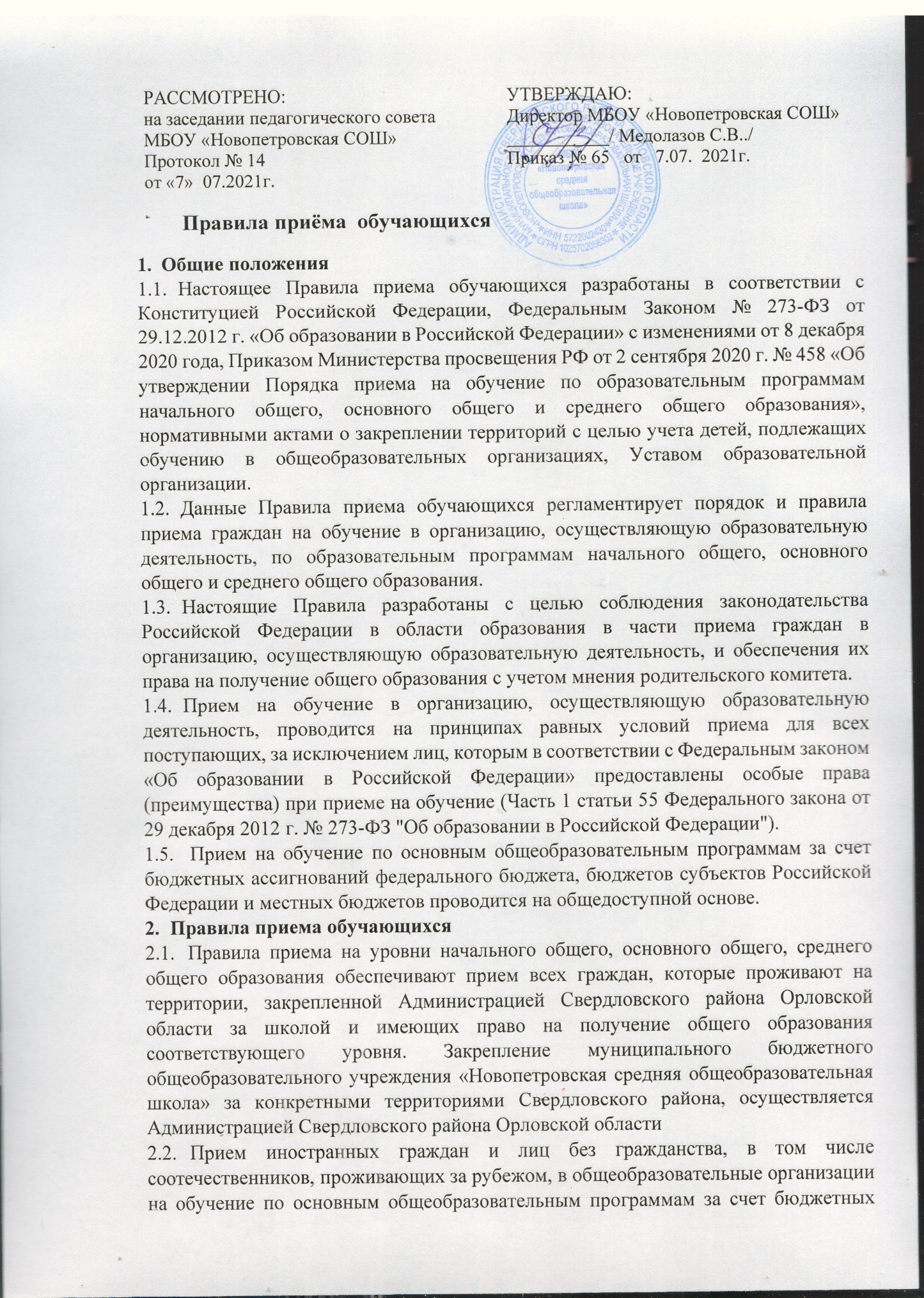 родного	языке._языкаи литературногочтения народном« »202  г.(дата)(подпись)(расшифровка)№ п/пОтметка да/нетНаименование документа1Копия свидетельства о рождении ребенка или документа о родстве2Документ, содержащий сведения о регистрации на закрепленной территории3Копия документа, удостоверяющего личность родителя4Копия документа, подтверждающего установление опеки (при необходимости)5Копия заключения психолого-медико-педагогической комиссии6Аттестат об основном общем образовании, если ученик поступает в 10 или 11 кл.7№ п/пОтметка да/нетНаименование документа1Копия свидетельства о рождении ребенка или документа о родстве2Документ, содержащий сведения о регистрации на закрепленной территории3Копия документа, удостоверяющего личность родителя4Копия документа, подтверждающего установление опеки (при необходимости)5Копия заключения психолого-медико-педагогической комиссии6Аттестат об основном общем образовании, если ученик поступает в 10 или 11 кл.7№ п/пОтметка да/нетНаименование документа1Копия свидетельства о рождении ребенка или документа о родстве2Документ, содержащий сведения о регистрации на закрепленной территории3Копия документа, удостоверяющего личность родителя4Копия документа, подтверждающего установление опеки (при необходимости)5Копия заключения психолого-медико-педагогической комиссии6Аттестат об основном общем образовании, если ученик поступает в 10 или 11 кл.7